Szkolenie "Relacje w klasie i przemoc rówieśnicza – co działa, co nie działa a co szkodzi?"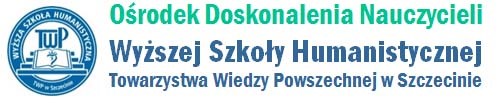 Ośrodek Doskonalenia Nauczycieli Wyższej Szkoły Humanistycznej TWP w Szczecinie zaprasza NAUCZYCIELI na szkolenie:Relacje w klasie i przemoc rówieśnicza
– co działa, co nie działa a co szkodzi?Prowadzący: prof. UAM dr hab. Jacek PyżalskiTermin: 12.03.2020 r., godz. 10.00-14.30Program:
1. Czego nie widzimy w relacjach w klasie?
2. Bullying jako najpoważniejszy typ przemocy rówieśniczej (przemoc fizyczna, słowna, relacyjna, cyberprzemoc).
3. Diagnoza bullyingu.
4. Mechanizmy psychologiczne bullyingu (stygmatyzacja, dysonans poznawczy, błędne koło) i co z nich wynika w praktyce?
5. Złota Piątka – metody, które działają w nowym zespole klasowym.Rejestracja - elektroniczny formularz zgłoszeniowy znajdujący się na stronie: https://wshtwp.pl/odn-oferta-dla-nauczycieli/
Miejsce zajęć: Wyższa Szkoła Humanistyczna TWP w Szczecinie, ul. Monte Cassino 15.
Kontakt - telefon: 91 424 32 01, e-mail: odn@wshtwp.pl
 Autor:  Ośrodek Doskonalenia Nauczycieli Wyższej Szkoły Humanistycznej TWP w Szczecinie 11.02.2020